  Mesto Nová Dubnica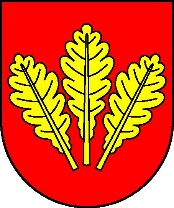       Mestský úrad, Trenčianska 45/41, 018 51  Nová DubnicaČíslo: OSO/2023		                                                                      Nová Dubnica, 18.12.2023Uznesenie  Mestského zastupiteľstva v Novej Dubnici zo dňa  14. decembra  20236.   Informatívna správa o overení súladu výročnej správy s účtovnou závierkou a Informatívna správa o overení súladu výročnej správy s konsolidovanou účtovnou závierkouU z n e s e n i e  č. 111Mestské zastupiteľstvo na základe prerokovaného návrhub e r i e   n a   v e d o m i e   Ing. Peter  Marušinec
             primátor	Za správnosť:Ing. Dana Šťastnávedúca organizačno-správneho oddelenia Informatívnu správu o overení súladu výročnej správy s účtovnou závierkou a Informatívnu správu o overení výročnej správy s konsolidovanou účtovnou závierkou. 